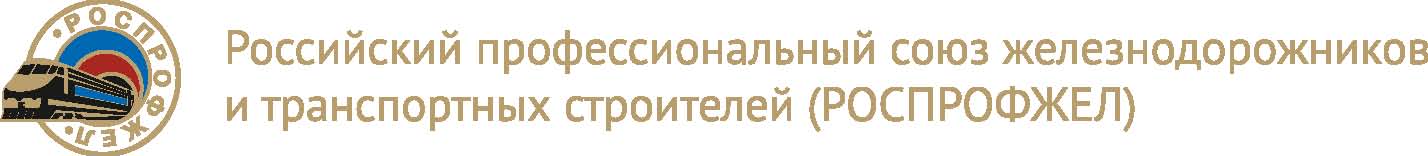 Уважаемый Андрей Геннадьевич!Ваше предложение по изданию книги «Железная дорога в советской литературе» рассмотрено.Исп. Гельвиг О.М.Тел. (812) 457-65-44Дорожная территориальная организацияРоссийского профсоюза железнодорожников и транспортных строителей (Роспрофжел) на Октябрьской железной дороге  (Дорпрофжел на ОЖД)191023. Санкт-Петербург. пл. Островского. 2телефон (812) 457-60-00. Факс (812) 436-70-71_________ № ____________________На №_________ от ________________Главному редакторуИздательского дома«Железнодорожное дело»А.Г. МясниковуПредседатель Дорпрофжел на ОЖДГолубев А.В.